АДМИНИСТРАЦИЯ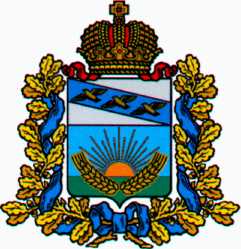 СОЛНЦЕВСКОГО РАЙОНА КУРСКОЙ ОБЛАСТИП О С Т А Н О В Л Е Н И ЕО внесении изменений в муниципальную программуСолнцевского района Курской области«Профилактика наркомании и медико-социальнаяреабилитация больных наркоманиейв Солнцевском районе Курской области»,утвержденную постановлением АдминистрацииСолнцевского района Курской областиот 14.07.2022 № 283В соответствии со статьей 179 Бюджетного кодекса Российской Федерации, с постановлением Администрации Солнцевского района Курской области от 06.11.2013 г. № 585 «Об утверждении Порядка разработки, реализации и оценке эффективности муниципальных программ Солнцевского района Курской области» и постановлением Администрации Солнцевского района Курской области от 05.11.2014 г. № 543 «Об утверждении Перечня муниципальных программ Солнцевского района Курской области», Администрация Солнцевского района Курской области ПОСТАНОВЛЯЕТ:1. Внести в постановление Администрации Солнцевского района Курской области от 14.07.2022 № 283 «Об утверждении муниципальной программы Солнцевского района Курской области «Профилактика наркомании и медико-социальная реабилитация больных наркоманией в Солнцевском районе Курской области» изменение, изложив муниципальную программу Солнцевского района Курской области «Профилактика наркомании и медико-социальная реабилитация больных наркоманией в Солнцевском районе Курской области», утвержденную указанным постановлением, в новой редакции (прилагается).2. Начальнику МКУ «Отдел культуры» Солнцевского района (Мальцева О.М.) обеспечить размещение данного постановления на официальном сайте Администрации Солнцевского района Курской области в 2-х недельный срок со дня подписания настоящего постановления.3. Контроль за исполнением настоящего постановления возложить на Заместителя Главы Администрации Солнцевского района Курской области Прозорову Л.А.4. Постановление вступает в силу со дня его подписания и распространяется на правоотношения, возникшие с 7 сентября 2022 года.Глава Солнцевского района                                                                  Г.Д. ЕнютинУтвержденапостановлением АдминистрацииСолнцевского районаКурской областиот 14 июля . № 283в редакциипостановления АдминистрацииСолнцевского районаКурской областиот 05 декабря . № 528Муниципальная программа Солнцевского района Курской области «Профилактика наркомании и медико-социальная реабилитация больных наркоманией в Солнцевском районе Курской области»ПАСПОРТмуниципальной программы Солнцевского района Курской области «Профилактика наркомании и медико-социальная реабилитация больных наркоманией в Солнцевском районе Курской области»Общая характеристика сферы реализации муниципальной программы, основных проблем в указанной сфере и прогноз её развитияРеализация мероприятий муниципальной программы Солнцевского района Курской области «Профилактика наркомании и медико-социальная реабилитация больных наркоманией в Солнцевском районе Курской области», позволила создать предпосылки к снижению уровня немедицинского потребления населением психоактивных веществ.Для оказания лечебно-профилактической помощи потребителям ПАВ в Солнцевском районе Курской области в ОБУЗ «Солнцевская ЦРБ» функционирует наркологический кабинет. В ЦРБ по штатному расписанию предусмотрена 1 ставка врача психиатра - нарколога и 1 ставка медицинской сестры. Занято: 1 ставка врача и 1 ставка медицинской сестры.ОБУЗ «Солнцевская ЦРБ» принимает активное участие в первичной и вторичной профилактике наркотизации, уделяя особое внимание детско-подростковым и молодежным коллективам.Вместе с тем, уровень потребления населением наркотических средств остается достаточно высоким. Требует дальнейшего первичная профилактика наркомании и формирования здорового образа жизни. II. Приоритеты политики в сфере реализации муниципальной программы, цели, задачи и показатели (индикаторы) достижения целей и решения задач, описание ожидаемых конечных результатов муниципальной программы, сроков и контрольных этапов реализации муниципальной программыВ соответствии с Прогнозом долгосрочного социально-экономического развития Российской Федерации на период до 2030 года (разработан Минэкономразвития России) декларированы высокие стандарты благосостояния человека, означающие доступность услуг образования и здравоохранения, требуемое качество экологической безопасности.В среднесрочном периоде актуальными являются следующие приоритеты:- реализация мер, направленных на снижение наркомании, прежде всего у подростков;- профилактика, своевременное выявление и лечение наркологических заболеваний;- распространение здорового образа жизни.Цель муниципальной программы – снижение уровня немедицинского потребления населением психоактивных веществ.Задачи муниципальной программы:- создание комплексной системы мер по профилактике немедицинского потребления наркотиков;- формирование у детей, подростков, молодежи и взрослого населения антинаркотического мировоззрения, негативного отношения к наркотикам, установок на ведение здорового образа жизни и улучшение духовно-нравственной культуры в обществе;совершенствование системы медицинской и социальной реабилитации больных наркоманией.Целевыми показателями реализации муниципальной программы являются:- количество подростков, проживающих на территории Солнцевского района Курской области и вовлеченных в профилактические мероприятия (% от числа подростков, проживающих на территории Солнцевского района Курской области).Реализация муниципальной программы должна привести к следующим ожидаемым результатам:- снижение заболеваемости синдромом зависимости от наркотиков;- увеличение количества подростков, проживающих на территории Солнцевского района Курской области и вовлеченных в профилактические мероприятия;- снижение на 0,3% удельного веса безнадзорных и беспризорных несовершеннолетних детей в общей численности детей в Солнцевском районе Курской области;- формирование у педагогов навыков профилактической работы;- просвещение и приобщение родителей к решению проблемы антинаркотической профилактики;- формирование в обществе негативного отношения к потреблению наркотиков и развитие волонтерского движения;Муниципальная программа реализуется в один этап в 2020-2024 годах.III. Сведения о показателях муниципальной программыПоказатели муниципальной программы рассчитываются по следующей методике:- количество подростков, проживающих на территории Солнцевского района Курской области и вовлеченных в профилактические мероприятия (% от числа подростков, проживающих на территории Солнцевского района Курской области), рассчитываются путем отношения количества подростков, проживающих на территории Солнцевского района Курской области, к количеству подростков, вовлеченных в профилактические мероприятия, 100%.IV. Обобщенная характеристика мер государственного регулированияМеры государственного регулирования в рамках муниципальной программы не предусмотрены.V. Прогноз сводных показателей муниципальной заданий по этапам реализации муниципальной программыДоведение муниципальных заданий в рамках реализации муниципальной программы не предусмотрено.VI. Информация об участии предприятий и организаций, а также внебюджетных фондов в реализации муниципальной программыУчастие предприятий и организаций, а также внебюджетных фондов в реализации муниципальной программы, не предусмотрено.VII. Обоснование объема финансовых ресурсов, необходимых для реализации муниципальной программыРасходы на реализацию муниципальной программы формируются за счет средств бюджета муниципального района «Солнцевский район» Курской области.Ресурсное обеспечение реализации муниципальной программы за счет средств бюджета, планируемое с учетом ситуации в финансово-бюджетной сфере на районном уровне, высокой экономической и социальной важности проблем, а также возможностей её реализации с учетом действующих расходных обязательств и необходимых дополнительных средств при эффективном взаимодействии всех участников муниципальной программы, подлежит ежегодному уточнению в рамках бюджетного цикла.Объемы финансирования муниципальной программы подлежат ежегодному уточнению.Ресурсное обеспечение муниципальной программы за счет средств бюджета муниципального района «Солнцевский район» Курской области по годам реализации представлено в приложении № 4 к настоящей муниципальной программе.VIII. Анализ рисков реализации муниципальной программы и описание мер управления рисками реализации муниципальной программыВыполнению поставленных задач могут помешать риски, сложившиеся под влиянием возможных негативных факторов, имеющихся в обществе, и социально-экономических проблем. 1. Макроэкономические риски.Возможность ухудшения внутренней и внешней конъюнктуры, снижение темпов роста экономики, высокая инфляция могут негативно повлиять на выполнение мероприятий.2. Финансовые риски.Отсутствие или недостаточное финансирование мероприятий в рамках муниципальной программы может привести к снижению уровня профилактической работы.Преодоление рисков может быть осуществлено путем сохранения устойчивого финансирования программы, а также путем дополнительных организационных мер, направленных на преодоление данных рисков.3. Организационные риски.Преодоление таких рисков может быть осуществлено путем усиления профилактической работы ОБУЗ «Солнцевская ЦРБ».Преодолению рисков будет способствовать усиление организационно-методической работы Администрации Солнцевского района Курской области с подведомственными учреждениями.IX. Методика оценки эффективности муниципальной программыЭффективность реализации муниципальной программы оценивается на основе:- степени достижения целей и решения задач муниципальной программы путем сопоставления достигнутых значений целевых индикаторов и показателей муниципальной программы запланированным значениям целевых индикаторов и показателей, содержащихся в приложении № 1 к настоящей муниципальной программе, по формулам:Сд = Ип/Иф - для целевых индикаторов и показателей, желаемой тенденцией развития которых является снижение;Сд = Иф/Иni - для показателей, желаемой тенденцией которых является рост,где Сд – степень достижения целевого индикатора и показателя;Иф – фактическое значение целевого индикатора и показателя;Ип – плановое значение целевого индикатора и показателя;- сопоставления фактически произведенных затрат на реализацию программы в отчетном году с их плановыми значениями в соответствии с представленными в приложении № 4 к настоящей муниципальной программе отдельно по каждому источнику ресурсного обеспечения по формуле:Уф=Зф/Зп,где Уф – степень достижения уровня финансирования муниципальной программы;Зф – фактически произведенные затраты на реализацию муниципальной программы;Зп – плановые значения затрат на реализацию муниципальной программы.Оценка эффективности выполнения муниципальной программы проводится для обеспечения ответственного исполнителя оперативной информацией о ходе и промежуточных результатах выполнения мероприятий и решения задач муниципальной программы. Результаты оценки эффективности используются для корректировки среднесрочных графиков выполнения мероприятий муниципальной программы.При проведении оценки эффективности выполнения муниципальной программы раздельно анализируется информация о достижении значений целевых индикаторов (последующий контроль) и показателей подпрограмм и мероприятий (текущий контроль).При высоком уровне эффективности – нижняя граница интервала значений показателя не может быть ниже 95% планового значения показателя на соответствующий год.При удовлетворительном уровне эффективности – нижняя граница интервала значений показателя не может быть ниже 75% планового значения показателя на соответствующий год.Оценка эффективности реализации муниципальной программы проводится Администрацией Солнцевского района Курской области ежегодно.Муниципальная программа считается реализуемой с высоким уровнем эффективности в следующих случаях:- значения 95% и более целевых индикаторов и показателей муниципальной программы входят в установленный интервал значений для отнесения муниципальной программы к высокому уровню эффективности;- не менее 95% мероприятий, запланированных на отчетный год, выполнены в полном объеме.Программа считается реализуемой с удовлетворительным уровнем эффективности в следующих случаях:- значения 80% и более показателей муниципальной программы и её подпрограмм входят в установленный интервал значений для отнесения муниципальной программы к высокому уровню эффективности;- не менее 80% мероприятий, запланированных на отчетный год, выполнены в полном объеме.Если реализация муниципальной программы не отвечает указанным критериям, уровень эффективности её реализации признается неудовлетворительным.X. Обобщенная характеристика основных мероприятий муниципальной программыМероприятия муниципальной программы будут осуществляться в рамках одной подпрограммы «Профилактика наркомании в Солнцевском районе Курской области».В России организация наркологической помощи населению проводится в соответствии с приказом Минздрава России от 30.12.2015 г. № 1034н «Об утверждении Порядка оказания медицинской помощи по профилю «психиатрия-наркология» и Порядка диспансерного наблюдения за лицами с психическими расстройствами и (или) расстройствами поведения, связанными с употреблением психоактивных веществ». Данным документом четко прописаны этапы и уровни оказания медицинской помощи при наркологической патологии, задачи всех звеньев наркологической службы, алгоритм действий медицинских работников при обнаружении признаков наркотического заболевания.Запланированные мероприятия в рамках реализации подпрограммы «Профилактика наркомании в Солнцевском районе Курской области» (далее - подпрограмма), использование приобретенного современного медицинского оборудования и улучшение материально-технической базы наркологической службы района позволят значительно повысить эффективность профилактических, диагностических мероприятий и улучшить качество оказания наркологической помощи населению района.XI. Обоснование выделения подпрограммы муниципальной программыДостижение цели и решение соответствующих задач муниципальной программы обуславливает целесообразность использования программно-целевых методов управления.Подпрограмма муниципальной программы выделена исходя из цели, содержания и с учетом специфики механизмов решения определенных задач.Решение задач, связанных с профилактикой наркомании, своевременным выявлением и лечением наркологических заболеваний, популяризации ведения здорового образа жизни предусмотрено подпрограммой.Паспорт подпрограммы «Профилактика наркомании в Солнцевском районе Курской области» муниципальной программы Солнцевского района Курской области «Профилактика наркомании и медико-социальная реабилитация больных наркоманией в Солнцевском районе Курской области»Характеристика сферы реализации подпрограммы, описание основных проблем в указанной сфере и прогноз ее развитияВажнейшей проблемой сегодняшнего дня являются так называемые социальные болезни подрастающего поколения. Курение, алкоголь, наркотики стали спутниками молодежи. Конечно, помочь подросткам, попавшим в зависимость от алкоголя, курения и наркотиков, могут лишь специалисты – психологи и медицинские работники. Однако учреждения культуры также играют решающую роль, так как их деятельность уже сама по себе есть профилактическая работа, ведь они предоставляют возможность для содержательного и полезного досуга. Кроме того, все мероприятия, проводимые учреждениями культуры, направлены на формирование позитивных жизненных установок, активной гражданской позиции и негативного личностного отношения к различным проявлениям асоциального поведения. Грамотная организация досуговой занятости рассматривается не только как одна из составляющих большой работы по первичной профилактике асоциальных явлений, но в первую очередь как альтернатива детской и подростковой безнадзорности, являющейся одной из предпосылок совершения противоправных действий.В учреждениях культуры в тесном взаимодействии с общественными, объединениями, молодежными организациями, представителями духовенства проводятся мероприятия по профилактике незаконного потребления наркотических средств и психотропных веществ.Учреждениями культуры используются различные формы работы, позволяющие систематически осуществлять профилактику вредных социальных привычек. В учреждениях культуры проходят беседы антинаркотической направленности: «Наркотики – наша общая беда», «Скажи наркотикам – Нет», «Где наркотики - там смерть», «Предупрежден – значит вооружен», «Как не стать жертвой наркомании», «Наркотики – билет в один конец» и др. В основе профилактики и борьбы с курением, появлением алкогольной болезни и наркомании лежит систематическое повышение уровня осведомленности детей и подростков о пагубности влияния вредных привычек на растущий организм. Особой популярностью у молодежи при проведении мероприятий антинаркотической направленности пользуются тематические дискотеки такие как «Говори Нет!» и сохрани своих друзей», «Здоровье сгубишь, а новое не купишь!», «Не прикасайся к безумию», «Я выбираю жизнь».Набирает популярность такая форма работы с молодежью как антинаркотические акции, проводимые работниками культуры в образовательных учреждениях. «Знать, чтобы не оступиться», «Наш мир – где нет наркотиков», «По лестнице, ведущей вниз» и др.Кинолектории антинаркотической направленности проходят в районном Доме культуры «Мир без наркотиков», в сельских учреждениях культуры «Наркомания – враг молодежи», «Не поломай свое будущее», «Здоровым будешь, все добудешь» и др.Активно привлекаются к проведению мероприятий по профилактике наркомании учреждения библиотек. Повсеместно проводится профилактическая работа через книгу, организуются книжные выставки «Умей сказать НЕТ!», «Имя беды наркотик», «Не допустить беды». Ежемесячно проводился обзор литературы «Жизнь без вредных привычек», «Остановись у грани».В общеобразовательных организациях также большое внимание уделяется мероприятиям антинаркотической направленности.Проводятся беседы совместно с сотрудниками прокуратуры и правоохранительных органов «Правовая защита подростка». Организован просмотр видеофильмов по теме «Мы живём в мире, где есть наркотики»; тематические классные часы среди учащихся 5-11 классов «Профилактика вредных привычек», «Хочешь быть здоровым – будь им». Спортивные мероприятия: районные соревнования по волейболу «Спорт против наркотиков!», зимний фестиваль Всероссийского физкультурно-спортивного комплекса «Готов к труду и обороне» (ГТО) среди учащихся общеобразовательных учреждений Солнцевского района Курской области, школьная лига по баскетболу КЭС – БАСКЕТ среди учащихся образовательных учреждений, соревнования по лыжным гонкам. Проведены тематические родительские собрания «Семья и школа в формировании здорового образа жизни».Ежегодно среди учащихся 7-11 классов средних общеобразовательных учреждений проводится социально-психологическое тестирование на предмет раннего выявления немедицинского потребления алкоголя, наркотических средств, психотропных веществ, курительных смесей, табака.Обучающиеся общеобразовательных учреждений Солнцевского района Курской области каждый год принимают активное участие в проведении Всероссийской Акции «Сообщи, где торгуют смертью!» и областном антинаркотическом месячнике «Курский край – без наркотиков!». В период Акций проводятся:- разъяснительная работа о необходимости предоставления информации по «телефонам доверия»- тематические беседы медицинских работников с учащимися 7 - 11 классов образовательных организаций района «Я выбираю ЗОЖ», беседы о вреде наркотиков «На краю пропасти», «Без наркотиков лучше» и другие;- классные часы на тему: «Новое поколение выбирает здоровье», «Что я знаю о вреде наркотиков», «Задумайся, нужна ли тебе дорога в пропасть?»  и другие;- спортивные мероприятия под лозунгом «Жить здорово!»; - показы фильмов «Не говори, что тебя не предупреждали», «Мы против наркотиков!»- конкурсы рисунков по пропаганде ЗОЖ и профилактике ПАВ несовершеннолетними;- выставки книг «Мир без наркотиков», «Остановиться у грани»;- встречи с фельдшерами ФАПов.Ежегодно ОБУЗ «Солнцевская ЦРБ» проводится планомерная работа по первичной профилактике наркомании, выявлению, лечению и реабилитации лиц, больных наркоманией.В ЦРБ по штатному расписанию предусмотрена 1 ставка врача психиатра-нарколога и 1 ставка медицинской сестры – все ставки заняты.На динамическом наблюдении в наркологическом кабинете состоит 1 больной полинаркоманией и 7 человек, употребляющих наркотики с вредными последствиями. Сняты с наблюдения 2 употребляющих каннабиноиды с вредными последствиями по выздоровлению и 2 больных наркоманией в связи со смертью.Все лицам, находящимся на профилактическом наблюдении, динамическом наблюдении проводится иммунохроматографическое исследование на содержание наркотиков в организме. Для этих целей в ЦРБ приобретены 2 BEE – Sure, имеются тест-полоски для выявления наркотиков, аппарат Рефлеком для определения до 12 видов наркотиков.Всем больным с целью недопущения распространения ВИЧ-инфекции, гепатитов В, С. Проводится исследование крови на ВИЧ инфекцию, обследование на носительство гепатитов Ви С. Выявлены ВИЧ инфицирование среди данной группы пациентов. Носителей HBS антигена нет, носителей гепатита С – 3 человека.В целях медицинского просвещения распространено 5 методических рекомендаций «Выявление потребителей психоактивных веществ в детско-подростковых коллективах учебных заведений», «Профилактика наркомании в детском и подростковом возрасте».В районную газету для печати передаются статьи на антинаркотические темы, распространяются памятки на антинаркотические темы, проводятся выездные лекции в школах района, проводятся кинолектории на тему «Курский край - без наркотиков!», проводятся занятия с заведующими фельдшерскими пунктами района по методам выявления признаков употребления наркотиков. Выпускаются санбюллетени на антинаркотические темы.За 2021 год в ОБУЗ «Солнцевская ЦРБ» проведено 23 освидетельствований состояния наркотического опьянения, из них направлено на освидетельствование РОВД – 6 чел., ГИБДД – 17 человек.Употребление наркотических веществ при подтверждении в ХТЛ областной наркологической больницы г. Курска не выявлено.Работа кабинета строится в тесном контакте с ОМВД России по Солнцевскому району, Администрацией Солнцевского района Курской области, областными наркологическими службами, образовательными учреждениями района, ОКУ «Солнцевский центр соцпомощи семье и детям».В МКОУ «Солнцевская СОШ» Солнцевского района Курской области работает педагог – психолог.В образовательных учреждениях обеспечено информационно- методическое сопровождение просветительской работы по проблемам противодействия наркотикам.Организовано взаимодействие с Управлением социального обеспечения Администрации Солнцевского района Курской области, КДН и ЗП Администрации Солнцевского района Курской области, отделом опеки и попечительства Администрации Солнцевского района Курской области в целях выявления семей, находящихся в социально- опасном положении.Среди учащихся проводятся спортивные массовые мероприятия антинаркотической направленности, спартакиады под девизом «Физическая культура и спорт – наш путь к успеху», «Спорт против наркотиков» и т.д.Результатом является рост массовости и активности антинаркотического спортивного движения.Сотрудниками ОМВД России по Солнцевскому району фактов вовлечения несовершеннолетних в употребление наркотических средств и лиц, распространяющих наркотики среди несовершеннолетних выявлено не было.Ежемесячно на страницах районной газеты публикуется не менее пяти материалов, направленных на противодействие распространению наркомании. В их числе информирование о массовых мероприятиях, пропаганда здорового образа жизни. В планах у районной газеты не менее тесное сотрудничество с различными службами и организациями, входящими в систему профилактики асоциального поведения молодежи.Подводя итоги, можно сказать, что реализация плана мероприятий позволила:- повысить охват молодежи различными видами спортивной, оздоровительной, культурно-массовой, общественной и волонтерской деятельности;- выработать практические рекомендации по организации системы профилактики наркомании и наркопреступности;- усилить межведомственное взаимодействие в реализации антинаркотической политики в противодействии наркотической угрозе.II. Цели, задачи и показатели (индикаторы) достижения целей и решения задач, описание ожидаемых конечных результатов подпрограммы, сроков и контрольных этапов реализации подпрограммыЦелью подпрограммы является снижение уровня немедицинского потребления населением психоактивных веществ.Задачами подпрограммы являются:- создание комплексной системы мер по профилактике немедицинского потребления наркотиков;- формирование у детей, подростков, молодежи и взрослого населения антинаркотического мировоззрения, негативного отношения к наркотикам, установок на ведение здорового образа жизни и улучшение духовно-нравственной культуры в обществеЦелевыми индикаторами и показателями подпрограммы являются:количество подростков, проживающих на территории Солнцевского района Курской области и вовлеченных в профилактические мероприятия (% от числа подростков, проживающих на территории Солнцевского района Курской области).Сведения о показателях (индикаторах) подпрограммы и их значениях приведены в приложении № 1 к государственной программе.В результате реализации Подпрограммы ожидается:- увеличение количества подростков, проживающих на территории Солнцевского района и вовлеченных в профилактические мероприятия;- снижение на 0,3% удельного веса безнадзорных и беспризорных несовершеннолетних детей в общей численности детей в Солнцевском районе Курской области;- формирование у педагогов навыков профилактической работы;- просвещение и приобщение родителей к решению проблемы антинаркотической профилактики;- формирование в обществе негативного отношения к потреблению наркотиков и развитие волонтерского движения.III. Характеристика основных мероприятий муниципальной подпрограммыОсновное мероприятие 1.1. «Развитие комплексной системы медико-социальной реабилитации потребителей наркотиков».Исполнителем данного мероприятия является Управление социального обеспечения Администрации Солнцевского района Курской области, ОБУЗ «Солнцевская ЦРБ» комитета здравоохранения Курской области. Срок реализации – 2020-2024 годы.Ожидаемым непосредственным результатом реализации данного мероприятия является снижение уровня немедицинского потребления населением психоактивных веществ.Нереализация мероприятия повлечет снижение качества работы по пропаганде здорового образа жизни, увеличению доли подростков, склонных к употреблению наркотиков.Основное мероприятие 1.2. «Развитие и совершенствование системы первичной медицинской профилактики немедицинского потребления наркотических средств и психотропных веществ населением в первую очередь в детско-подростковой и молодежной среде».Мероприятие предполагает участие в разработке совместной нормативной базы ОБУЗ «Солнцевская ЦРБ» и системы исполнения наказания, регламентирующей порядок организации обязательного наркологического лечения (включая медико-социальную реабилитацию) больных наркоманией; подготовку и размещение в электронных средствах массовой информации социальной рекламы антинаркотической направленности; освещение в газете «За честь хлебороба» вопросов антинаркотической направленности, а также информирование населения о проводимых федеральных, региональных и районных антинаркотических акциях.Исполнителем данного мероприятия является ОБУЗ «Солнцевская ЦРБ»; Управление образования Администрации Солнцевского района Курской области, Администрация Солнцевского района Курской области. Срок реализации – 2020-2024 годы.Ожидаемым непосредственным результатом реализации данного мероприятия является формирование среди населения Солнцевского района Курской области трезвеннических установок ведения здорового образа жизни.Нереализация мероприятия повлечет недостаточную распространенность трезвеннических установок ведения здорового образа жизни при пассивном отношении, в целом, общества к проблеме наркопотребления.Основное мероприятие 1.3. «Организация системы раннего выявления потребителей наркотиков в детско-подростковой и молодежной среде, среди водителей, управляющих транспортными средствами, лиц, занятых на техногенных производствах и охранной деятельностью».Мероприятие предполагает организацию и проведение инструментального тестирования по обнаружению ПАВ в организме учащихся учебных заведений, выявленных при психологическом обследовании, для подтверждения латентного потребления психоактивных веществ, совершенствование технологий медицинского освидетельствования по выявлению наркологических противопоказаний для занятий определенными видами деятельности путем разработки и внедрения в ЛПУ единых стандартов обследования.Исполнителем данного мероприятия является ОБУЗ «Солнцевская ЦРБ». Срок реализации – 2020-2024 годы.Ожидаемым непосредственным результатом реализации данного мероприятия является активное выявление потребителей наркотиков в детско-подростковой и молодежной среде, а также среди водителей и лиц, занятых на опасных производствах и охранной деятельностью.Нереализация мероприятия повлечет наличие латентной наркотизации с поздним выявлением наркопотребителей среди несовершеннолетних, молодежи и лиц, занятых потенциально опасными видами деятельности.Основное мероприятие 1.4. «Участие в конкурсе волонтерских отрядов, пропагандирующих здоровый образ жизни».Мероприятие предполагает выявление и распространение лучшего опыта деятельности общественных объединений молодежи, молодежных представительств, направленных на формирование здорового образа жизни, вовлечение подростков в социально значимые мероприятия.Исполнителем указанного основного мероприятия является Управление образования Администрации Солнцевского района Курской области. Срок реализации – 2020-2024 годы.Ожидаемыми непосредственными результатами реализации данного мероприятия являются совершенствование работы по вопросам организации здорового образа жизни обучающихся, увеличение численности обучающихся, вовлеченных в мероприятия, направленные на профилактику наркозависимости молодежи.Нереализация мероприятия повлечет снижение качества работы по пропаганде здорового образа жизни, увеличение доли подростков, склонных к употреблению наркотиков.Основное мероприятие 1.5. «Проведение межведомственных рейдов по выявлению безнадзорных и беспризорных детей, осуществление социальной реабилитации семей, оказавшихся в трудной жизненной ситуации».В рамках мероприятия предполагается: профилактика социального неблагополучия семей с детьми, защита прав и интересов детей; проведение эффективной реабилитации и адаптации семей и детей, находящихся в трудной жизненной ситуации; совершенствование механизма взаимодействия органов и учреждений системы профилактики безнадзорности и правонарушений несовершеннолетних.Исполнителями данного мероприятия являются: Управление социального обеспечения Администрации Солнцевского района Курской области; комиссия по делам несовершеннолетних и защите их прав Администрации Солнцевского района Курской области; Управление образования Администрации Солнцевского района Курской области; ОБУЗ «Солнцевская ЦРБ»; отдел опеки и попечительства Администрации Солнцевского района Курской области. Срок реализации – 2020-2024 годы.Ожидаемыми непосредственными результатами реализации данного мероприятия являются улучшение качественных показателей социального положения детей в Солнцевском районе Курской области; снижение удельного веса безнадзорных от общего числа детского населения; проведение эффективной реабилитации и адаптации семей и детей, находящихся в трудной жизненной ситуации.Нереализация мероприятия повлечет увеличение удельного веса безнадзорных от общего числа детского населения.Основное мероприятие 1.6. «Формирование банка данных о семьях и детях, находящихся в социально опасном положении, а также семьях и детях, находящихся в трудной жизненной ситуации, и нуждающихся в дополнительной социальной поддержке».В рамках реализации мероприятия получит свое развитие комплексная система учета несовершеннолетних и семей, находящихся в трудной жизненной ситуации и социально опасном положении; проведение эффективной реабилитации и адаптации семей и детей, находящихся в трудной жизненной ситуации.Исполнителями данного мероприятия являются: Управление социального обеспечения Администрации Солнцевского района Курской области; комиссия по делам несовершеннолетних и защите их прав Администрации Солнцевского района Курской области, отдел опеки и попечительства Администрации Солнцевского района Курской области. Срок реализации – 2020-2024 годы.Ожидаемыми непосредственными результатами реализации данного мероприятия являются своевременное выявление семей и детей, находящихся в трудной жизненной ситуации и социально опасном положении; оказание несовершеннолетним и семьям с детьми, проживающим на территории Солнцевского района Курской области, находящимся в трудной жизненной ситуации и социально опасном положении, правовой, психолого-педагогической, социально-реабилитационной помощи.Не реализация мероприятия повлечет отсутствие возможности оказания своевременной помощи несовершеннолетним и семьям с детьми, проживающим на территории Солнцевского района Курской области, находящимся в трудной жизненной ситуации и социально опасном положении.Основное мероприятие 1.7. «Организация и проведение среди учащихся образовательных организаций Солнцевского района Курской области и молодежи антинаркотических профилактических мероприятий, акций, исследований, форумов, участие в региональных мероприятиях антинаркотической направленности».В рамках мероприятия планируется реализация:- областной молодежной акции «Твой выбор – твоя жизнь», Всероссийской антинаркотической акции «Сообщи, где торгуют смертью», антинаркотической акции «Мы выбираем жизнь», областном антинаркотическом месячнике «Курский край - без наркотиков!» молодежной добровольческой акции «День донора» и др.;- информационно-тематических семинаров, научно-практических конференций, «круглых столов», форумов по вопросам профилактики негативных явлений в молодежной среде;- социологическое исследование в рамках мониторинга наркоситуации на территории Курской области;- социологических исследований среди молодежи, направленных на изучение социального самочувствия молодежи Солнцевского района Курской области, выявление отношения молодежи к асоциальным явлениям и др.Исполнителем данного мероприятия является Администрация Солнцевского района Курской области, МКУ «Отдел культуры» Солнцевского района, Управление образования Администрации Солнцевского района Курской области. Срок реализации – 2020-2024 годы.Ожидаемым непосредственным результатом реализации данного мероприятия является развитие системного подхода к профилактике наркомании, формирование навыков ведения здорового образа жизни и высокоэффективных поведенческих стратегий и личностных ресурсов у подростков и молодежи.Не реализация мероприятия повлечет снижение результатов профилактических мероприятий.Основное мероприятие 1.8. «Развитие добровольческого (волонтерского) молодежного движения. Поддержка добровольческих молодежных отрядов».Реализация мероприятия включает:- участие в областном слете добровольческих молодежных отрядов;- участие в областном смотре-конкурсе «Доброволец года».Исполнителем данного мероприятия является МКУ «Отдел культуры» Солнцевского района. Срок реализации – 2020-2024 годы.Ожидаемым непосредственным результатом реализации данного мероприятия является вовлечение молодежи в добровольческую (волонтерскую) деятельность.Нереализация мероприятия повлечет снижение результатов профилактических мероприятий среди молодежи.Основное мероприятие 1.9. «Организация и проведение антинаркотических спортивных массовых мероприятий среди учащихся образовательных учреждений и молодежи».Мероприятие предполагает организацию и проведение антинаркотических спортивных массовых мероприятий, спартакиад среди учащихся образовательных учреждений под девизом «Физическая культура и спорт – наш путь к успеху», «Спорт против наркотиков», всероссийских, региональных и районных конкурсов антинаркотической направленности.Исполнителем данного мероприятия является Управление образования Администрации Солнцевского района Курской области, МКУ «ФОК «Луч» им. Героя Советского Союза Кретова А.Ф.». Срок реализации – 2020-2024 годы.Ожидаемым непосредственным результатом реализации данного мероприятия является рост массовости и активности антинаркотического спортивного движения.Нереализация мероприятия повлечет снижение эффективности профилактических мероприятий.Основное мероприятие 1.10. «Проведение районных конкурсов антинаркотической направленности среди учащихся образовательных организаций и молодежи Солнцевского района Курской области».В рамках мероприятия предполагается проведение различных конкурсов, выставок, фестивалей с участием детей и молодежи антинаркотической направленности.Исполнителем данного мероприятия является МКУ «Отдел культуры» Солнцевского района. Срок реализации – 2020-2024 годы.Ожидаемым непосредственным результатом реализации данного мероприятия является повышение уровня знаний населения района о вреде наркотиков, улучшение профилактических мероприятий.Нереализация мероприятия повлечет снижение эффективности профилактических мероприятий.Основное мероприятие 1.11. «Организация и проведение расширенных заседаний антинаркотических комиссий, районных совещаний, круглых столов, семинаров по проблемам организации общественных формирований правоохранительной направленности (общественных советов профилактики правонарушений, добровольных народных дружин по охране общественного порядка и т.д.) и их взаимодействия с другими субъектами профилактики преступлений и иных правонарушений с предоставлением методических материалов».Исполнителем данного мероприятия является Администрация Солнцевского района Курской области. Срок реализации – 2020-2024 годы.Ожидаемым непосредственным результатом реализации данного мероприятия является проведение расширенных заседаний, семинаров антинаркотической направленности. Нереализация мероприятия повлечет снижение эффективности работы общественных формирований правоохранительной направленности.Основное мероприятие 1.12. «Приобретение наглядной агитационной продукции антинаркотической направленности для проведения мероприятий школьного и районного уровней среди учащихся образовательных организаций и молодежи Солнцевского района Курской области».В рамках мероприятия предполагается приобретение и изготовление баннеров, буклетов, памяток для использования в работе при проведении различных конкурсов, выставок, фестивалей антинаркотической направленности с участием детей и молодежи Исполнителем данного мероприятия является Администрация Солнцевского района Курской области. Срок реализации – 2020-2024 годы.Ожидаемым непосредственным результатом реализации данного мероприятия является повышение уровня знаний населения района о вреде наркотиков, улучшение профилактических мероприятий.Нереализация мероприятия повлечет снижение эффективности профилактических мероприятий.IV. Прогноз сводных показателей муниципальной заданий по этапам реализации подпрограммыДоведение муниципальных заданий в рамках реализации подпрограммы не предусмотрено.V. Обоснование объема финансовых ресурсов, необходимых для реализации ПодпрограммыРасходы на реализацию муниципальной программы формируются за счет средств бюджета муниципального района «Солнцевский район» Курской области.Ресурсное обеспечение реализации муниципальной программы за счет средств бюджета, планируемое с учетом ситуации в финансово-бюджетной сфере на районном уровне, высокой экономической и социальной важности проблем, а также возможностей её реализации с учетом действующих расходных обязательств и необходимых дополнительных средств при эффективном взаимодействии всех участников муниципальной программы, подлежит ежегодному уточнению в рамках бюджетного цикла.Объемы финансирования муниципальной программы подлежат ежегодному уточнению.Ресурсное обеспечение муниципальной программы за счет средств бюджета муниципального района «Солнцевский район» Курской области по годам реализации представлено в приложении № 4 к настоящей муниципальной программе.Приложение № 1к муниципальной программе Солнцевского районаКурской области «Профилактика наркомании имедико-социальная реабилитация больных наркоманиейв Солнцевском районе Курской области»СВЕДЕНИЯо показателях (индикаторах) муниципальной программы Солнцевского района Курской области «Профилактика наркомании и медико-социальная реабилитация больных наркоманией в Солнцевском районе Курской области»Приложение № 2к муниципальной программе Солнцевского районаКурской области «Профилактика наркомании имедико-социальная реабилитация больных наркоманиейв Солнцевском районе Курской области»ПЕРЕЧЕНЬосновных мероприятий муниципальной программы Солнцевского района Курской области «Профилактика наркомании и медико-социальная реабилитация больных наркоманией в Солнцевском районе Курской области»Приложение № 3к муниципальной программе Солнцевского районаКурской области «Профилактика наркомании имедико-социальная реабилитация больных наркоманиейв Солнцевском районе Курской области»СВЕДЕНИЯоб основных мерах правового регулирования в сфере реализации муниципальной программы Солнцевского района Курской области «Профилактика наркомании и медико-социальная реабилитация больных наркоманией в Солнцевском районе Курской области»Приложение № 4к муниципальной программе Солнцевского районаКурской области «Профилактика наркомании имедико-социальная реабилитация больных наркоманиейв Солнцевском районе Курской области»Ресурсное обеспечение реализации муниципальной программы Солнцевского района Курской области «Профилактика наркомании и медико-социальная реабилитация больных наркоманией в Солнцевском районе Курской области» за счет средств районного бюджетаОТ05.12.2022№528Курская область, 306120, пос. СолнцевоКурская область, 306120, пос. СолнцевоКурская область, 306120, пос. СолнцевоОтветственный исполнитель программы-Администрация Солнцевского района Курской областиУчастники программы-Управление образования Администрации Солнцевского района Курской области;Управление социального обеспечения Администрации Солнцевского района Курской области;МКУ «Отдел культуры» Солнцевского районаПодпрограммы Программы-«Профилактика наркомании в Солнцевском районе Курской области в 2020-2024 годах»Программно-целевые инструменты программы-программно-целевые инструменты отсутствуютЦель программы-снижение уровня немедицинского потребления населением психоактивных веществЗадачи программы-создание комплексной системы мер по профилактике немедицинского потребления наркотиков;формирование у детей, подростков, молодежи и взрослого населения антинаркотического мировоззрения, негативного отношения к наркотикам, установок на ведение здорового образа жизни и улучшение духовно-нравственной культуры в обществеЦелевые индикаторы и показатели программы-увеличение количества подростков, проживающих на территории Солнцевского района Курской области, вовлеченных в профилактические мероприятия (% от числа подростков, проживающих на территории Солнцевского района Курской области)Этапы и сроки реализации программы-программа реализуется в один этап в 2020-2024 годахОбъемы бюджетных ассигнований программы-общий объем финансирования программы за счет средств местного бюджета составляет 53,4 тыс. рублей, в том числе по годам:. – 5,4 тыс. рублей;. – 8,0 тыс. рублей;. – 40,0 тыс. рублей;2023 г. - 0 тыс. рублей;2024 г. – 0 тыс. рублейОжидаемые результаты реализации Программы-увеличение количества подростков, проживающих на территории Солнцевского района Курской области, вовлеченных в профилактические мероприятия;просвещение и приобщение родителей к решению проблемы антинаркотической профилактики;формирование в обществе негативного отношения к потреблению наркотиков и развитие волонтерского движения.Ответственный исполнитель программыАдминистрация Солнцевского района Курской областиУчастники программыУправление образования Администрации Солнцевского района Курской области;Управление социального обеспечения Администрации Солнцевского района Курской области;МКУ «Отдел культуры» Солнцевского районаПрограммно-целевые инструменты программыпрограммно-целевые инструменты отсутствуютЦель программыснижение уровня немедицинского потребления населением психоактивных веществЗадачи программысоздание комплексной системы мер по профилактике немедицинского потребления наркотиков;формирование у детей, подростков, молодежи и взрослого населения антинаркотического мировоззрения, негативного отношения к наркотикам, установок на ведение здорового образа жизни и улучшение духовно-нравственной культуры в обществеЦелевые индикаторы и показатели программыколичество подростков, проживающих на территории Солнцевского района Курской области и вовлеченных в профилактические мероприятия (% от числа подростков, проживающих на территории Солнцевского района Курской области)Этапы и сроки реализации подпрограммыподпрограмма реализуется в один этап в 2020-2024 годахОбъемы бюджетных ассигнований программыобщий объем финансирования программы за счет средств местного бюджета составляет 53,4 тыс. рублей, в том числе по годам:2020 г. – 5,4 тыс. рублей;2021 г. – 8,0 тыс. рублей;2022 г. – 40,0 тыс. рублей;2023 г. - 0 тыс. рублей;2024 г. – 0 тыс. рублей.Ожидаемые результаты реализации - увеличение количества подростков, проживающих на территории Солнцевского района Курской области, вовлеченных в профилактические мероприятия;- снижение на 0,3% удельного веса безнадзорных и беспризорных несовершеннолетних детей в общей численности детей в Солнцевском районе Курской области;- формирование у педагогов навыков профилактической работы;- просвещение и приобщение родителей к решению проблемы антинаркотической профилактики;- формирование в обществе негативного отношения к потреблению наркотиков и развитие волонтерского движения.№ п/пПоказатель (индикатор) (наименование)Ед. изм.Значения показателейЗначения показателейЗначения показателейЗначения показателейЗначения показателей№ п/пПоказатель (индикатор) (наименование)Ед. изм.2020 г.2021 г.2022 г.2023 г.2024 г.12345678Муниципальная программа Солнцевского района Курской области «Профилактика наркомании и медико-социальная реабилитация больных наркоманией в Солнцевском районе Курской области»Муниципальная программа Солнцевского района Курской области «Профилактика наркомании и медико-социальная реабилитация больных наркоманией в Солнцевском районе Курской области»Муниципальная программа Солнцевского района Курской области «Профилактика наркомании и медико-социальная реабилитация больных наркоманией в Солнцевском районе Курской области»Муниципальная программа Солнцевского района Курской области «Профилактика наркомании и медико-социальная реабилитация больных наркоманией в Солнцевском районе Курской области»Муниципальная программа Солнцевского района Курской области «Профилактика наркомании и медико-социальная реабилитация больных наркоманией в Солнцевском районе Курской области»Муниципальная программа Солнцевского района Курской области «Профилактика наркомании и медико-социальная реабилитация больных наркоманией в Солнцевском районе Курской области»Муниципальная программа Солнцевского района Курской области «Профилактика наркомании и медико-социальная реабилитация больных наркоманией в Солнцевском районе Курской области»Муниципальная программа Солнцевского района Курской области «Профилактика наркомании и медико-социальная реабилитация больных наркоманией в Солнцевском районе Курской области»1.Количество подростков, проживающих на территории Солнцевского района Курской области и вовлеченных в профилактические мероприятияПроцент от числа подростков, проживающих на территории Солнцевского района Курской области3537408372.Удельный вес безнадзорных и беспризорных несовершеннолетних детей в общей численности детей в Солнцевском районе Курской областиПроцент0,50,40,40,40,43.Доля молодых людей, вовлеченных в проекты и программы в сфере социальной адаптации и профилактики асоциального поведения, в общем количестве молодежиПроцент21,221,421,621,721,7№ п/пНомер и наименование муниципальной программы, основного мероприятияОтветственный исполнительСрокСрокОжидаемый непосредственный результат (краткое описание)Последствия нереализации муниципальной программы, основного мероприятия№ п/пНомер и наименование муниципальной программы, основного мероприятияОтветственный исполнительначала реализацииокончания реализацииОжидаемый непосредственный результат (краткое описание)Последствия нереализации муниципальной программы, основного мероприятия1234567Подпрограмма «Профилактика наркомании в Солнцевском районе Курской области в 2020-2024 годах»Подпрограмма «Профилактика наркомании в Солнцевском районе Курской области в 2020-2024 годах»Подпрограмма «Профилактика наркомании в Солнцевском районе Курской области в 2020-2024 годах»Подпрограмма «Профилактика наркомании в Солнцевском районе Курской области в 2020-2024 годах»Подпрограмма «Профилактика наркомании в Солнцевском районе Курской области в 2020-2024 годах»Подпрограмма «Профилактика наркомании в Солнцевском районе Курской области в 2020-2024 годах»Подпрограмма «Профилактика наркомании в Солнцевском районе Курской области в 2020-2024 годах»1.Основное мероприятие 1.1. «Развитие комплексной системы медико-социальной реабилитации потребителей наркотиков»Администрация Солнцевского района Курской области20202024Снижение уровня немедицинского потребления населением психоактивных веществСнижение качества работы по пропаганде здорового образа жизни, увеличение доли подростков, склонных к употреблению наркотиков2.Основное мероприятие 1.2. «Развитие и совершенствование системы первичной медицинской профилактики немедицинского потребления наркотических средств и психотропных веществ населением в первую очередь в детско-подростковой и молодежной среде»ОБУЗ «Солнцевская ЦРБ»;Управление образования Администрации Солнцевского района Курской области;Администрация Солнцевского района Курской области20202024Формирование среди населения Солнцевского района Курской области трезвеннических установок ведения здорового образа жизниСнижение распространенности трезвеннических установок ведения здорового образа жизни при пассивном отношении, в целом, общества к проблеме наркопотребления3.Основное мероприятие 1.3. «Организация системы раннего выявления потребителей наркотиков в детско-подростковой и молодежной среде, среди водителей, управляющих транспортными средствами, лиц, занятых на техногенных производствах и охранной деятельностью»ОБУЗ «Солнцевская ЦРБ»20202024Активное выявление потребителей наркотиков в детско-подростковой и молодежной среде, а также среди водителей и лиц, занятых на опасных производствах и охранной деятельностьюПоявление латентной наркотизации с поздним выявлением наркопотребителей среди несовершеннолетних, молодежи и лиц, занятых потенциально опасными видами деятельности4.Основное мероприятие 1.4. «Участие в конкурсе волонтерских отрядов, пропагандирующих здоровый образ жизни»Управление образования Администрации Солнцевского района Курской области20202024Совершенствование работы по вопросам организации здорового образа жизни обучающихся, увеличение численности обучающихся, вовлеченных в мероприятия, направленные на профилактику наркозависимости молодежиСнижение качества работы по пропаганде здорового образа жизни, увеличение доли подростков, склонных к употреблению наркотиков5.Основное мероприятие 1.5. «Проведение межведомственных рейдов по выявлению безнадзорных и беспризорных детей, осуществление социальной реабилитации семей, оказавшихся в трудной жизненной ситуации»Управление социального обеспечения Администрации Солнцевского района Курской области;отдел опеки и попечительства Администрации Солнцевского района Курской области20202024Улучшение качественных показателей социального положения детей в Солнцевском районе Курской области; снижение удельного веса безнадзорных от общего числа детского населения; проведение эффективной реабилитации и адаптации семей и детей, находящихся в трудной жизненной ситуацииУвеличение удельного веса безнадзорных от общего числа детского населения6.Основное мероприятие 1.6. «Формирование банка данных о семьях и детях, находящихся в социально опасном положении, а также семьях и детях, находящихся в трудной жизненной ситуации, и нуждающихся в дополнительной социальной поддержке»Отдел опеки и попечительства Администрации Солнцевского района Курской области;КДН и ЗП Администрации Солнцевского района Курской области20202024Своевременное выявление семей и детей, находящихся в трудной жизненной ситуации и социально опасном положении; оказание несовершеннолетним и семьям с детьми, проживающим на территории Солнцевского района Курской области, находящимся в трудной жизненной ситуации и социально опасном положении, правовой, психолого-педагогической, социально-реабилитационной помощиОтсутствие возможности оказания своевременной помощи несовершеннолетним и семьям с детьми, проживающим на территории Солнцевского района Курской области, находящимся в трудной жизненной ситуации и социально опасном положении7.Основное мероприятие 1.7. «Организация и проведение среди учащихся образовательных организаций Солнцевского района Курской области и молодежи антинаркотических профилактических мероприятий, акций, исследований, форумов, участие в региональных мероприятиях антинаркотической направленности»Администрация Солнцевского района Курской области;МКУ «Отдел культуры» Солнцевского района;Управление образования Администрации Солнцевского района Курской области20202024Развитие системного подхода к профилактике наркомании, формирование навыков ведения здорового образа жизни и высокоэффективных поведенческих стратегий и личностных ресурсов у подростков и молодежиСнижение результатов профилактических мероприятий8.Основное мероприятие 1.8. «Развитие добровольческого (волонтерского) молодежного движения. Поддержка добровольческих молодежных отрядов»МКУ «Отдел культуры» Солнцевского района20202024Вовлечение молодежи в добровольческую (волонтерскую) деятельностьСнижение результатов профилактических мероприятий среди молодежи9.Основное мероприятие 1.9. «Организация и проведение антинаркотических спортивных массовых мероприятий среди учащихся образовательных учреждений и молодежи»МКУ «Отдел культуры» Солнцевского района;Управление образования Администрации Солнцевского района Курской области20202024Рост массовости и активности антинаркотического спортивного движенияСнижение эффективности профилактических мероприятий10.Основное мероприятие 1.10. «Проведение районных конкурсов антинаркотической направленности среди учащихся образовательных организаций и молодежи Солнцевского района Курской области»МКУ «Отдел культуры» Солнцевского района;Управление образования Администрации Солнцевского района Курской области20202024Повышение уровня знаний населения района о вреде наркотиков, улучшение профилактических мероприятийСнижение эффективности профилактических мероприятий11.Участие в мероприятии 1.12. «Организация и проведение расширенных заседаний антинаркотических комиссий, районных совещаний, круглых столов, семинаров по проблемам организации общественных формирований правоохранительной направленности (общественных советов профилактики правонарушений, добровольных народных дружин по охране общественного порядка и т. д.) и их взаимодействия с другими субъектами профилактики преступлений и иных правонарушений с предоставлением методических материалов»Администрация Солнцевского района Курской области20202024Проведение расширенных заседаний, семинаров антинаркотической направленностиСнижение эффективности работы общественных формирований правоохранительной направленности12.Основное мероприятие 1.12. «Приобретение наглядной агитационной продукции антинаркотической направленности для проведения мероприятий школьного и районного уровней среди учащихся образовательных организаций и молодежи Солнцевского района Курской области»Администрация Солнцевского района Курской области20202024Повышение уровня знаний населения района о вреде наркотиков, улучшение профилактических мероприятийСнижение эффективности профилактических мероприятий№ п/пВид нормативного правового актаОсновные положения нормативного правового актаОтветственный исполнительОжидаемые сроки принятия123451.Постановление Администрации Солнцевского района Курской области от 14.07.2022 г. № 283«Об утверждении муниципальной программы «Профилактика наркомании и медико-социальная реабилитация больных наркоманией в Солнцевском районе Курской области»Администрация Солнцевского района Курской областиЕжегодно, декабрьСтатусНаименование государственной программы, подпрограммы государственной программы, ведомственной целевой программы, основного мероприятияОтветственный исполнитель, соисполнители, участники, государственный заказчик-координаторКод бюджетной классификацииКод бюджетной классификацииКод бюджетной классификацииКод бюджетной классификацииРасходы (тыс. рублей)Расходы (тыс. рублей)Расходы (тыс. рублей)Расходы (тыс. рублей)Расходы (тыс. рублей)СтатусНаименование государственной программы, подпрограммы государственной программы, ведомственной целевой программы, основного мероприятияОтветственный исполнитель, соисполнители, участники, государственный заказчик-координаторГРБСРзПрЦСРВР20202021202220232024123456789101112Муниципальная программа Солнцевского района Курской области«Профилактика наркомании и медико-социальная реабилитация больных наркоманией в Солнцевском районе Курской области»Всего001011320000000005,48,040,000Подпрограмма «Профилактика наркомании в Солнцевском районе Курской области»Ответственные исполнители: Администрация Солнцевского района Курской области.Участник 1. Управление образования Администрации Солнцевского района Курской области001011320100000005,48,040,000Основное мероприятие«Развитие комплексной системы медико-социальной реабилитации потребителей наркотиков»Участник 2. Администрация Солнцевского района Курской области.ОБУЗ «Солнцевская ЦРБ»001011320101000005,48,040,000Мероприятия по созданию комплексной системы мер по профилактике немедицинского потребления наркотиковУправление образования Администрации Солнцевского района Курской области001011320101С14745,48,040,000Закупка товаров, работ и услуг для обеспечения государственных (муниципальных) нуждУчастник 3. МКУ «Отдел культуры» Солнцевского района001011320101С14742005,48,040,000